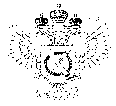 «Федеральная кадастровая палата Федеральной службы государственной регистрации, кадастра и картографии» по Ханты-Мансийскому автономному округу – Югре(Филиал ФГБУ «ФКП Росреестра»по Ханты-Мансийскому автономному округу – Югре)г. Ханты-Мансийск,	   									       Ведущий инженер ул. Мира, 27					                          		     отдела контроля и анализа деятельности    									                                                     Кургак Н.В.						                                                                                    8(3467) 960-444 доб.2010 
                                                                                                                                                                                            e-mail: Press@86.kadastr.ru
Пресс-релиз01.11.2018Федеральная кадастровая палата открыла филиал в уральском федеральном округеС 10 октября 2018 года на территории Ханты-Мансийского автономного округа — Югры и Свердловской области начинает работать единый филиал Федеральной кадастровой палаты по Уральскому федеральному округу (УФО).Вместе с тем филиал Кадастровой палаты по Ханты-Мансийскому автономному округу — Югре и филиал по Свердловской области прекратят свою работу. Закрытие двух региональных филиалов обусловлено оптимизацией административно-управленческого аппарата и производственных процессов, переориентацией на электронные каналы обслуживания.Создание единого филиала Кадастровой палаты по УФО никак не отразится на обслуживании населения. Останется прежней региональная привязка: сохранятся адреса офисов и их режим работы.